ОАО «Мозырский спиртоводочный завод»Техническое заданиена разработку информационной системы
«Корпоративный сайт компании ОАО «Мозырский спиртоводочный завод»на 16 листахЛист согласованияСписок ответственных исполнителейСодержание1.	Общие сведения	51.1.	Полное и краткое наименования информационной системы	51.2.	Наименование предприятия Заказчика Системы и его реквизиты	51.3.	Перечень документов, на основе которых создается Система	51.4.	Плановые сроки начала и окончания работ по созданию Системы	51.5.	Основные сведения о предприятии Заказчика	52.	Назначение и цели создания Сайта	62.1.	Назначение Сайта	62.2.	Цель создания Сайта	62.3.	Целевая аудитория Сайта	62.4.	Основные задачи Сайта	63.	Требования к Сайту	73.1.	Требования к стилистическому оформлению Сайта	73.2.	Требования к графическому дизайну Сайта	73.3.	Требования к шрифтовому оформлению Сайта	73.4.	Требования к средствам просмотра Сайта	73.5.	Требования к контенту и наполнению Сайта	83.6.	Требования к системе Сайта	83.7.	Требования к компоновке страниц Сайта	84.	Структура Сайта	95.	Описание разделов Сайта	105.1.	Главная страница	105.2.	Внутренние страницы (общие требования)	125.3.	Раздел «О предприятии»	135.4.	Раздел «Продукция»	135.5.	Раздел «Пресс-центр»	145.6.	Раздел «Обращения граждан»	155.7.	Раздел «Контакты»	165.8.	Раздел «Карта сайта»	16Общие сведенияПолное и краткое наименования информационной системыПолное наименование системы – «Корпоративный сайт предприятия ОАО «Мозырский спиртоводочный завод».Краткое наименование системы – «Сайт», «Система».Наименование предприятия Заказчика Системы и его реквизитыЗаказчик – ОАО «Мозырский спиртоводочный завод».Юридический (почтовый) адрес: 247755, Республика Беларусь, Гомельская обл., Мозырский р-н, Михалковский с/с, 15/93; Телефон: +375 236 209 222, Факс: 209 398E-mail: secretary@mozyr-svz.byР/с IBAN: № BY64AKBB30120329919663300000 в бел. руб.в филиале №317 ОАО «АСБ Беларусбанк» г МозырьБИК:AKBBBY21317УНП: 400084274ОКПО: 04688631Перечень документов, на основе которых создается СистемаДоговор № _________ от «____» _______________ 2018 г. И приложения к договору между __________________________________ и ОАО «Мозырский спиртоводочный завод».Переписка между Сторонами.Плановые сроки начала и окончания работ по созданию СистемыОпределяются в соответствии с графиком и согласованными сроками проведения работ, определенными в Договоре № ____________ от «____» _______________ 2018 г. между ________________________________ и ОАО «Мозырский спиртоводочный завод».Основные сведения о предприятии ЗаказчикаОАО «Мозырский спиртоводочный завод» является производителем алкогольной продукции. Основной вид деятельности компании – производство и реализация крепкой алкогольной продукции, такой как: бальзамы, водки, настойки и коньяки.Приоритетные направления деятельности:Производство ЛВИ (ликёроводочных изделий);Реализация ЛВИ;Экспорт продукции.Компания входит в состав алкогольного холдинга «МИНСК КРИСТАЛЛ ГРУПП» и является резидентом концерна «Белгоспищепром». Среди зарубежных партнеров предприятия — фирмы России, Азербайджана, Туркменистана, Эстонии, Литвы, Украины, Казахстана, Молдовы, Грузии, Германии.Назначение и цели создания СайтаНазначение СайтаОсновным назначением Сайта является создание официального представительства компании Заказчика в сети Интернет.Цель создания СайтаЦелью создания Сайта является обеспечение информационного присутствия предприятия в сети Интернет и предоставление информации о деятельности завода и ее продукции.Целевая аудитория СайтаЦелевая аудитория Сайта представлена следующими группами пользователей:зарубежные деловые партнеры;потребители;органы власти;заказчики на территории РБ;акционеры и деловые партнеры;средства массовой информации (СМИ).Основные задачи СайтаСайт должен обеспечивать реализацию следующих задач.Имиджевая Сайт является «лицом» предприятия ОАО «Мозырский спиртоводочный завод» в интернет и должен: идентифицировать ОАО «Мозырский спиртоводочный завод» как инновационного производителя ЛВИ с широким выбором продукции и отменным качеством;поддерживать образ: компании направленной на потребителя, его вкусы и интересы;экспортной компании;инновационной компании;стабильной, финансово-устойчивой и успешной компании;компании, обладающей хорошей репутацией;открытой для всех.Информационная Сайт должен предоставлять пользователям доступ к информации: о предприятии (ее истории, составу, наград, лицензий и сертификатов, деятельность);о производимой продукции;о контактных данных предприятия;о обратной связи;о новостях и событиях предприятия;Требования к СайтуТребования к стилистическому оформлению СайтаСтилистическое оформление Сайта должно соответствовать корпоративному стилю предприятия и использовать его цветовые схемы, графические элементы (логотип) и шрифты.    Требования к графическому дизайну СайтаДизайн Сайта должен быть консервативным - использовать неброские, неяркие, пастельные цвета и тона. Дизайн Сайта должен быть лаконичным и в то же время выглядеть «дорого», стильно, современно. Приветствуется использование небольших, но стильных графических элементов (пиктограмм, «визуалов») в оформлении контента Сайта.Приветствуется использование в дизайне Сайта небольших флэш-элементов (допустима незначительная обработка логотипа).Требования к шрифтовому оформлению СайтаШрифты, используемые для оформления текстовых материалов Сайта, не должны противоречить корпоративному стилю компании. В случае отсутствия необходимых шрифтов на компьютере пользователя необходимо предусмотреть использование стандартных групп шрифтов браузеров (Arial/Helvetica, Times New Roman, Courier) таким образом, чтобы замена шрифтов из соответствующей группы не приводила к визуальному искажению текста. Размер (кегль) шрифтов должен обеспечивать удобство восприятия текста при минимально допустимом размере экрана.Требования к средствам просмотра СайтаСайт должен обеспечивать корректное отображение данных в следующих браузерах:Internet Explorer (версия 6 и выше);Opera (версия 10.0 и выше);Mozilla Firefox (версия 30.0 и выше);Google Chrome (версия 30.0 и выше);Safari;Microsoft Edge.Требования к контенту и наполнению СайтаПервичная разработка и верстка контента (информационного содержимого) Сайта должна производиться силами Исполнителя при непосредственном участии Заказчика. Заказчик предоставляет все необходимые Исполнителю текстовые и графические материалы, а также комментарии, касающиеся их содержания, объема, оформления и размещения.Сайт должен иметь две версии – русскоязычную и англоязычную. Структура обоих версий Сайта предполагается идентичной.Все страницы сайта должны иметь версии для печати и соответствующие ссылки.Сайт должен иметь систему анализа посещений.Требования к системе СайтаСайт должен быть разработан с использованием системы CMS Joomla или WordPress последней версии. После окончания работ необходимо обеспечить возможность Заказчику самостоятельно вносить изменения (редактировать) в структуру и содержимое сайта.По окончании работ Исполнитель обязан предоставить полностью функционирующий сайт, исходные графические материалы по дизайну, все необходимые данные для доступа к системе управления сайтом (аккаунты, пароли, адреса серверов и т.п.).На предприятии имеется действующий сайт www.mozyr-svz.by, можно перейти для ознакомления. Следующая структура и компоновка сайта не является строго обязательной. В ходе создания сайта возможны внесения изменений в зависимости от дизайна шаблона, иных представлений, улучшающих визуальный стиль и SEO сайта.Требования к компоновке страниц СайтаКомпоновка страниц Сайта должна обеспечивать автоматическое масштабирование страниц в зависимости от ширины рабочего поля браузера пользователя. Минимальный размер (ширина) рабочего поля браузера, при котором необходимо обеспечить полноценное отображение страниц (без полосы горизонтальной прокрутки), составляет 1024 пиксела. Структура СайтаОбщая структура Сайта представлена на рис. 1.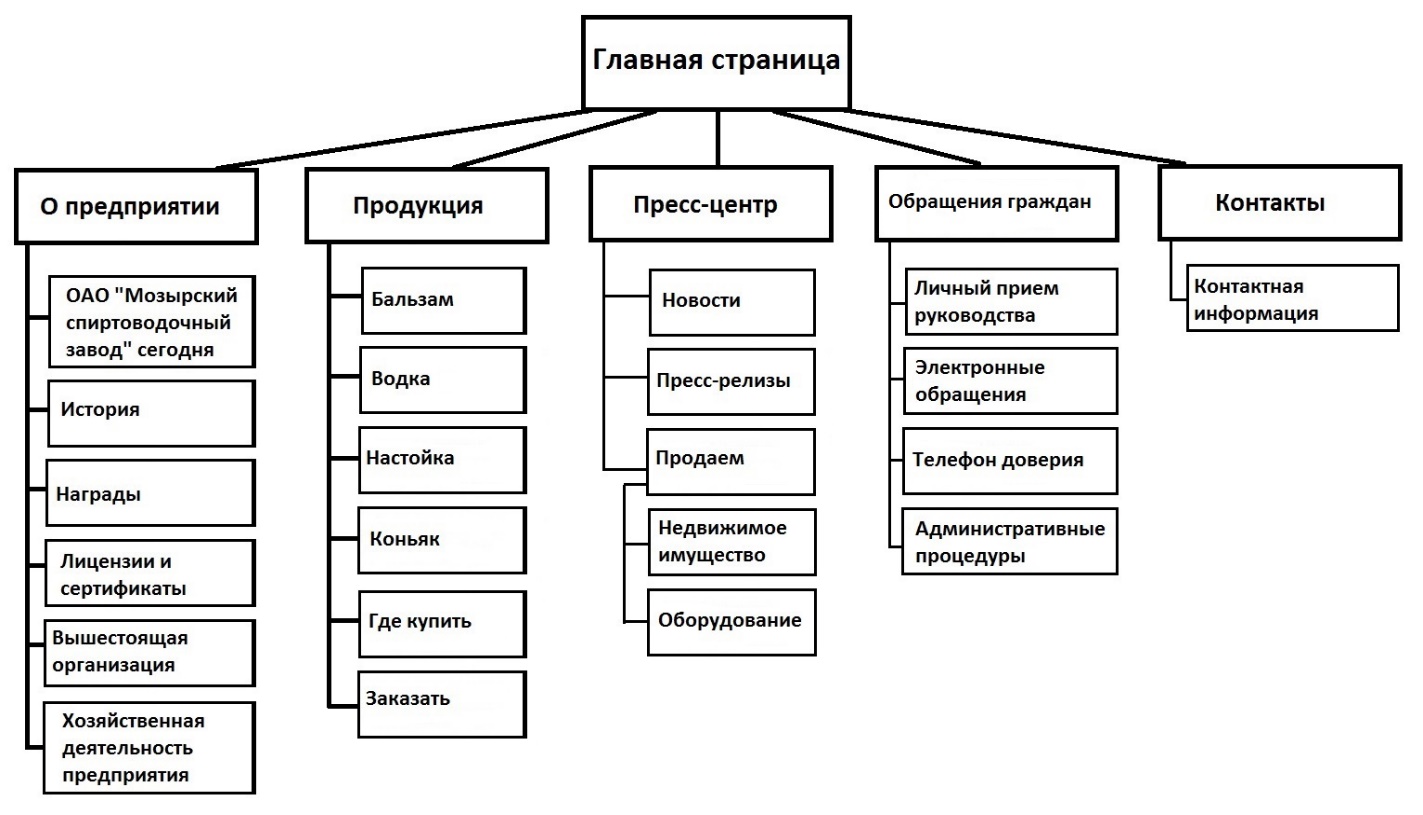 Рисунок 1. Общая структура СайтаНиже представлена структура сайта в виде списка. Для каждого раздела Сайта даны краткое и полное названия. Краткое название может использоваться в тех случаях, когда существует ограничение на количество отображаемых символов (например, в графических навигационных элементах).О предприятии / Информация о предприятииМы сегодня / ОАО «Мозырский спиртоводочный завод» сегодняИстория / История предприятияНаградыЛицензии и сертификатыВышестоящая организацияАкционерам / Хозяйственная деятельность предприятияПродукцияБальзамВодкаНастойкаКоньякГде купитьЗаказатьПресс-центрНовостиПресс-релизыПродаем    Недвижимое имущество    ОборудованиеОбращения гражданЛичный прием / Личный прием руководстваЭлектронные обращенияТелефон доверияАдминистративные процедурыКонтактыКонтактная информацияОпрос / ГолосованиеПрайс-листКарта СайтаОписание разделов СайтаГлавная страницаГлавная страница является основной точкой входа на Сайт. Назначение главной страницыидентифицировать сайт, как представление предприятия «Мозырский спиртоводочный завод» в интернет;предоставлять выбор между русской и английской версиями Сайта;выводить запрос для посетителей, впервые пришедших на Сайт, о достижении ими 18 лет и информировать о том, что чрезмерное употребление вредит здоровью. При отрицательном ответе на вопрос о достижении 18 лет заблокировать доступ к сайту, если будет произведен повторный вход на сайт (обновление страницы браузера) повторить вопрос. Вопрос выводить единоразово при входе на сайт;обеспечивать доступ ко всем основным разделам Сайта (разделам 1-го уровня);информировать посетителей о новостях предприятия.Главная страница должна содержать следующие основные элементы.Идентификационные данныеК идентификационным относятся данные, позволяющие отождествить сайт с предприятием ОАО «Мозырский спиртоводочный завод»:логотип;название компании;слоган компании (текст не определен);копирайт (текст не определен).Навигация по разделам 1-го уровняНа странице должны присутствовать ссылки на следующие разделы 1-го уровня:«О предприятии»;«Продукция»;«Пресс-цент»;«Обращения граждан»;«Контакты»;Навигация по служебным разделамНа странице должны присутствовать ссылки:контактный e-mail (при щелчке загружается почтовая программа);«Карта сайта».Ссылки на данные разделы должны быть визуально отделены от основной навигации. Возможна их реализация в виде пиктограмм и/или названий. В «footer» сайта должна быть отображена следующая информация:Ссылки на государственные сайты, такие как: www.president.gov.by/ и www.bgp.by ;Почтовые данные и средства связи;Информация о вреде алкоголя.Вступительный текстНа главной странице размещается краткий вступительный текст, информирующий о предприятии и основных направлениях ее деятельности. По ссылке «подробнее…» осуществляется переход на страницу «ОАО «Мозырский спиртоводочный завод» сегодня», где размещается полный текст с описанием предприятия и направлений ее деятельности.Блок анонсов новостей На главной странице предполагается публиковать анонсы последних новостей предприятия. Максимальное количество анонсов – 2. Новость имеет следующую структуру:дата (обязательный атрибут);заголовок (обязательный атрибут);краткая аннотация;ссылка в виде кнопки «Читать далее».Дата присваивается новости автоматически (на уровне системы). Должна быть возможность редактировать (изменять) дату новости и добавлять/удалять новости, временно скрывать новости (при этом новость не отображается, но хранится на сервере).Заголовок новости (анонс) является ссылкой. При нажатии на ссылку осуществляется переход к странице с полным текстом новости.Добавить в блок анонсов модуль опроса (голосования).Внутренние страницы (общие требования)Все внутренние страницы сайта должны содержать следующие элементы.Идентификационные данныеК идентификационным относятся данные, позволяющие отождествить сайт с предприятием ОАО «Мозырский спиртоводочный завод»:логотип;название компании;слоган компании (текст не определен);копирайт (текст не определен).Навигация по разделам 1-го уровняНа странице должны присутствовать ссылки на следующие разделы 1-го уровня:«О предприятии»;«Продукция»;«Пресс-цент»;«Обращения граждан»;«Контакты»;Ссылка на текущий (выбранный) раздел должна быть визуально выделена относительно других. Навигация по служебным разделамНа странице должны присутствовать ссылки:главная страница;контактный e-mail (при щелчке загружается почтовая программа);«Карта сайта».Навигация по разделам 2-го уровняНа страницах разделов, имеющих внутренние подразделы, должны присутствовать ссылки на разделы 2-го уровня, соответствующие текущему разделу 1-го уровня. Ссылка на текущий (выбранный) раздел должна быть визуально выделена относительно других. Необходимо предусмотреть возможность последующего расширения перечня разделов 2-го уровня. Необходимо предусмотреть ситуацию, когда разделы 2-го уровня отсутствуют.Заголовок разделаПредполагается наличие панели с названием текущего (выбранного) раздела сайта в виде текста и/или графического изображения в верхней части страницы.Раздел «О предприятии»Назначение разделаспособствовать формированию имиджа успешного предприятия;способствовать формированию имиджа открытого предприятия;ознакомить посетителей сайта с историей предприятия;ознакомить посетителей сайта с имеющимися наградами предприятия;предоставить информацию о имеющихся на предприятии сертификатов и лицензий;предоставить информацию о вышестоящей организации, предоставить ссылки на их сайты и контактные данные руководителей и ответственных лиц;предоставить информацию о хозяйственной деятельности предприятия, предполагается отображение на сайте следующей страницы: http://mozyr-svz.epfr.by/.Навигация по разделам 2-го уровняНа странице должны присутствовать ссылки на следующие разделы 2-го уровня:Мы сегодня / ОАО «Мозырский спиртоводочный завод» сегодняИстория / История предприятияНаградыЛицензии и сертификатыВышестоящая организацияАкционерам / Хозяйственная деятельность предприятияКонтентный блокСтраница раздела должна содержать:имиджевую информацию о предприятии ссылку на структуру управленияИнформация на странице раздела должна быть представлена в виде единой статьи.Раздел «Продукция» Назначение разделаПредставить производимую продукцию и информацию по ее приобретению.Навигация по разделам 2-го уровняНа странице должны присутствовать ссылки на следующие разделы 2-го уровня:БальзамВодкаНастойкаКоньякГде купитьЗаказатьКонтентный блокИнформация в разделе должна быть представлена в виде единой статьи. Каждый продукт должен иметь описание и иметь галерею с возможностью добавления до 5 фотографий формата: JPG, JPEG, PNG. Должна быть возможность добавления стикера на картинку, таких как: новинка, акция, лауреат, хит и хит продаж. Разделы «Где купить» и «Заказать» должны иметь возможность добавлять текст, таблицы и картинки.Раздел «Пресс-центр» Назначение разделапредоставить посетителям дополнительную информацию о предприятии;предоставить посетителям пресс-релизы компании;Навигация по разделам 2-го и 3-го уровняНовостиПресс-релизыПродаем    Недвижимое имущество    ОборудованиеКонтентный блокИнформация в разделе должна быть представлена в виде новостных блоков, имеющих сортировку по дате публикации (от свежей к более ранним). Новость имеет следующую структуру:дата (обязательный атрибут);заголовок (обязательный атрибут);краткая аннотация;ссылка в виде кнопки «Читать далее».Дата присваивается новости автоматически (на уровне системы). Должна быть возможность редактировать (изменять) дату новости и добавлять/удалять новости, временно скрывать новости (при этом новость не отображается, но хранится на сервере).Заголовок новости (анонс) является ссылкой. При нажатии на ссылку осуществляется переход к странице с полным текстом новости.Информация в подразделах должна быть представлена в виде единой статьи.Раздел «Обращения граждан»Назначение разделапредоставить посетителям официальную возможность обратится к предприятию по средствам электронных обращений;предоставить юридическим лицам официальную возможность обратится к предприятию по средствам электронных обращений;предоставить посетителям информацию о возможностях обращения к предприятию.Навигация по разделам 2-го уровняНа странице должны присутствовать ссылки на следующие разделы 2-го уровня:Личный прием / Личный прием руководстваЭлектронные обращенияТелефон доверияАдминистративные процедурыКонтентный блокИнформация в подразделах должна быть представлена в виде единой статьи.Раздел электронные обращения должен соответствовать Постановлению №1044. Иметь текст с правилами электронных обращений, иметь текст со ссылками на права и обязанности обращающихся. Должны присутствовать две формы для физических и юридических лиц. Форма для физических лиц должна иметь следующие обязательные поля для заполнения: «Ваше имя:», «Адрес места жительства или работы (учебы):», «E-mail:», «Сообщение:». Должен иметь CAPTCHA для защиты от ботов и возможность прикреплять к сообщению следующие форматы файлов: pdf, .docx, .doc, .rtf, .txt, .odt, .zip, .rar, .png, .tiff, .jpeg, .jpg. Форма для юридических лиц должна иметь следующие обязательные поля для заполнения: «Наименование юридического лица:», «Юридический адрес:», «E-mail:», «Сообщение:». Должен иметь CAPTCHA для защиты от ботов и возможность прикреплять к сообщению следующие форматы файлов: pdf, .docx, .doc, .rtf, .txt, .odt, .zip, .rar, .png, .tiff, .jpeg, .jpg.Раздел «Контакты»Назначение разделаПредоставить посетителям сайта контактную информацию (адрес предприятия, карту проезда, контактные телефоны, контактные e-mail и другую информацию для связи)Контентный блокИнформация в разделе должна быть представлена в виде единой статьи. Форма обратной связи не предусмотрена.Раздел «Карта сайта» Назначение разделадать посетителям представление о структуре сайта;обеспечить посетителям прямой переход к интересующему разделу.Контентный блокДанный раздел представляет собой навигационную структуру сайта. Приложение № 1 
к Договору № ____________От « ___ » _____________  2018 г.«Утверждаю»____________________________________________________________________________________________________   /__________/
М.П.                      «      » ___________ 2018 г.Организация, должностьФамилия, имя, отчествоПодпись, датаОАО «Мозырский спиртоводочный завод»УправляющийСосновский Сергей АлександровичОАО «Мозырский спиртоводочный завод»Зам. по коммерческим вопросам Македонский Сергей НиколаевичОрганизация, должностьФамилия, имя, отчествоПодпись, датаОАО «Мозырский спиртоводочный завод»,Администратор системныйВолошко Алексей ФедоровичОАО «Мозырский спиртоводочный завод»,МаркетологАкулич Екатерина Игоревна